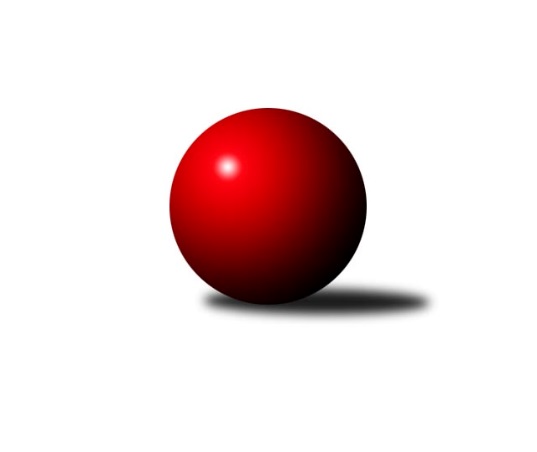 Č.7Ročník 2017/2018	12.11.2017Nejlepšího výkonu v tomto kole: 2564 dosáhlo družstvo: České Meziříčí BVýchodočeská soutěž skupina A 2017/2018Výsledky 7. kolaSouhrnný přehled výsledků:SKK Jičín D	- Nová Paka C	14:2	2460:2241		9.11.České Meziříčí B	- Jilemnice A	14:2	2564:2427		10.11.TJ Poříčí A	- Rokytnice C	10:6	2376:2330		10.11.SKK Vrchlabí E	- TJ Dvůr Králové nad Labem B	4:12	2334:2425		10.11.Loko Trutnov D	- SK Kuželky Přelouč B	12:4	2553:2514		12.11.Jilemnice A	- SKK Vrchlabí E	16:0	2409:2119		6.11.Tabulka družstev:	1.	České Meziříčí B	7	6	0	1	69 : 43 	 	 2398	12	2.	TJ Poříčí A	7	5	0	2	65 : 47 	 	 2340	10	3.	SK Kuželky Přelouč B	7	4	1	2	72 : 40 	 	 2420	9	4.	SKK Jičín D	7	3	2	2	66 : 46 	 	 2481	8	5.	Jilemnice A	7	4	0	3	62 : 50 	 	 2371	8	6.	Loko Trutnov D	7	4	0	3	54 : 58 	 	 2339	8	7.	TJ Dvůr Králové nad Labem B	7	3	1	3	66 : 46 	 	 2434	7	8.	Rokytnice C	7	3	0	4	58 : 54 	 	 2455	6	9.	SKK Vrchlabí E	7	1	0	6	37 : 75 	 	 2262	2	10.	Nová Paka C	7	0	0	7	11 : 101 	 	 2146	0Podrobné výsledky kola:	 SKK Jičín D	2460	14:2	2241	Nová Paka C	Agaton Plaňanský st.	 	 198 	 201 		399 	 2:0 	 341 	 	170 	 171		Jan Soviar	Jan Šrotýř	 	 194 	 189 		383 	 2:0 	 358 	 	168 	 190		Eva Šurdová	Vladimír Řeháček	 	 209 	 223 		432 	 2:0 	 354 	 	156 	 198		Daniel Válek	Jiří Čapek	 	 189 	 215 		404 	 2:0 	 377 	 	170 	 207		Martin Pešta	Luboš Kolařík	 	 200 	 184 		384 	 0:2 	 429 	 	194 	 235		Josef Antoš	Zbyněk Hercík	 	 217 	 241 		458 	 2:0 	 382 	 	186 	 196		Jiřina Šepsovározhodčí: Nejlepší výkon utkání: 458 - Zbyněk Hercík	 České Meziříčí B	2564	14:2	2427	Jilemnice A	Jaroslav Novák	 	 210 	 221 		431 	 2:0 	 397 	 	190 	 207		Petr Horáček	Michal Horáček	 	 222 	 209 		431 	 2:0 	 411 	 	211 	 200		František Zuzánek	Jaroslav Šrámek	 	 223 	 224 		447 	 2:0 	 438 	 	221 	 217		Libor Šulc	Milan Brouček	 	 207 	 195 		402 	 2:0 	 390 	 	199 	 191		Dušan Fajstauer	Petr Brouček	 	 212 	 222 		434 	 2:0 	 349 	 	170 	 179		Karel Truhlář	Jaroslav Pumr	 	 217 	 202 		419 	 0:2 	 442 	 	230 	 212		Martin Voksarozhodčí: Nejlepší výkon utkání: 447 - Jaroslav Šrámek	 TJ Poříčí A	2376	10:6	2330	Rokytnice C	Milan Lauber	 	 223 	 241 		464 	 2:0 	 352 	 	175 	 177		Zuzana Hartychová	Daniel Havrda	 	 199 	 177 		376 	 0:2 	 416 	 	205 	 211		Radek Novák	Jakub Petráček	 	 172 	 177 		349 	 0:2 	 399 	 	212 	 187		Zdeněk Novotný nejst.	Jan Roza	 	 198 	 214 		412 	 2:0 	 404 	 	208 	 196		Ladislav Škaloud	Jan Gábriš	 	 201 	 209 		410 	 2:0 	 371 	 	172 	 199		Jaroslav Vízek	Lubomír Šimonka	 	 182 	 183 		365 	 0:2 	 388 	 	189 	 199		Daniel Zuzánekrozhodčí: Nejlepší výkon utkání: 464 - Milan Lauber	 SKK Vrchlabí E	2334	4:12	2425	TJ Dvůr Králové nad Labem B	Eva Fajstavrová	 	 209 	 203 		412 	 2:0 	 397 	 	188 	 209		Miroslav Šulc	Filip Matouš	 	 179 	 207 		386 	 2:0 	 382 	 	192 	 190		Martina Kramosilová	Jitka Graciasová	 	 157 	 164 		321 	 0:2 	 410 	 	214 	 196		Martin Šnytr	Václav Vejdělek	 	 188 	 204 		392 	 0:2 	 396 	 	195 	 201		Oldřich Kaděra	Pavel Gracias	 	 197 	 205 		402 	 0:2 	 413 	 	195 	 218		Kateřina Šmídová	Miloslava Graciasová	 	 213 	 208 		421 	 0:2 	 427 	 	230 	 197		Michal Sirovýrozhodčí: Nejlepší výkon utkání: 427 - Michal Sirový	 Loko Trutnov D	2553	12:4	2514	SK Kuželky Přelouč B	Zdeněk Khol	 	 248 	 207 		455 	 2:0 	 394 	 	198 	 196		Libor Elis	David Chaloupka	 	 220 	 219 		439 	 2:0 	 415 	 	201 	 214		Vendelín Škuta	Jiří Procházka	 	 188 	 183 		371 	 0:2 	 443 	 	225 	 218		Josef Suchomel	František Jankto	 	 231 	 209 		440 	 2:0 	 409 	 	186 	 223		Jaroslav Havlas	Jiří Škoda	 	 203 	 217 		420 	 2:0 	 404 	 	187 	 217		Radim Pyták	Josef Doležal	 	 206 	 222 		428 	 0:2 	 449 	 	221 	 228		David Sukdolákrozhodčí: Nejlepší výkon utkání: 455 - Zdeněk Khol	 Jilemnice A	2409	16:0	2119	SKK Vrchlabí E	Karel Truhlář	 	 151 	 205 		356 	 2:0 	 298 	 	152 	 146		Marie Kuhová	Dušan Fajstauer	 	 190 	 205 		395 	 2:0 	 330 	 	159 	 171		Eva Kopecká	Libor Šulc	 	 221 	 207 		428 	 2:0 	 383 	 	190 	 193		Miloslava Graciasová	Josef Král	 	 218 	 203 		421 	 2:0 	 374 	 	166 	 208		Pavel Gracias	František Zuzánek	 	 218 	 228 		446 	 2:0 	 398 	 	167 	 231		Josef Rychtář	Martin Voksa	 	 182 	 181 		363 	 2:0 	 336 	 	150 	 186		Václav Vejdělekrozhodčí: Nejlepší výkon utkání: 446 - František ZuzánekPořadí jednotlivců:	jméno hráče	družstvo	celkem	plné	dorážka	chyby	poměr kuž.	Maximum	1.	David Sukdolák 	SK Kuželky Přelouč B	450.00	316.0	134.0	5.8	3/4	(462)	2.	Radek Novák 	Rokytnice C	432.42	297.9	134.5	7.9	3/4	(464)	3.	Luboš Kolařík 	SKK Jičín D	430.33	303.8	126.6	6.4	4/4	(477)	4.	Jaroslav Šrámek 	České Meziříčí B	426.67	297.0	129.7	6.0	3/4	(447)	5.	Libuše Hartychová 	Rokytnice C	426.22	297.4	128.8	7.7	3/4	(432)	6.	Jan Roza 	TJ Poříčí A	423.13	294.2	128.9	7.9	5/5	(438)	7.	Miroslav Šulc 	TJ Dvůr Králové nad Labem B	422.30	292.1	130.2	10.1	5/5	(468)	8.	František Jankto 	Loko Trutnov D	422.13	290.7	131.4	6.9	5/5	(452)	9.	Zdeněk Novotný  nejst.	Rokytnice C	420.58	281.7	138.9	4.0	4/4	(461)	10.	Milan Lauber 	TJ Poříčí A	420.07	288.6	131.5	6.2	5/5	(464)	11.	Agaton Plaňanský  st.	SKK Jičín D	419.88	290.4	129.5	8.3	4/4	(462)	12.	Zbyněk Hercík 	SKK Jičín D	418.13	286.4	131.7	8.6	4/4	(458)	13.	Martin Voksa 	Jilemnice A	415.67	287.6	128.1	8.4	5/5	(442)	14.	Martin Kozlovský 	TJ Dvůr Králové nad Labem B	415.50	293.0	122.5	9.7	4/5	(427)	15.	Michal Sirový 	TJ Dvůr Králové nad Labem B	414.30	292.3	122.0	8.8	5/5	(430)	16.	František Zuzánek 	Jilemnice A	413.50	288.9	124.6	7.9	4/5	(446)	17.	Vladimír Řeháček 	SKK Jičín D	412.89	286.7	126.2	10.1	3/4	(448)	18.	Zdeněk Khol 	Loko Trutnov D	412.00	291.2	120.8	6.5	5/5	(455)	19.	Ladislav Škaloud 	Rokytnice C	411.33	288.2	123.2	10.0	3/4	(447)	20.	Kateřina Šmídová 	TJ Dvůr Králové nad Labem B	408.92	291.8	117.1	9.5	4/5	(434)	21.	Miroslav Langr 	SKK Jičín D	408.92	293.3	115.6	8.1	4/4	(413)	22.	Jiří Škoda 	Loko Trutnov D	408.13	282.9	125.2	9.7	5/5	(440)	23.	Jiří Čapek 	SKK Jičín D	406.44	292.9	113.6	9.7	4/4	(428)	24.	Josef Král 	Jilemnice A	406.25	284.4	121.9	10.6	4/5	(461)	25.	Michal Horáček 	České Meziříčí B	405.33	281.9	123.4	6.6	4/4	(431)	26.	Libor Šulc 	Jilemnice A	403.42	281.1	122.3	7.7	4/5	(438)	27.	Radim Pyták 	SK Kuželky Přelouč B	401.88	286.7	115.2	8.6	4/4	(439)	28.	Milan Brouček 	České Meziříčí B	401.50	284.5	117.0	10.0	4/4	(470)	29.	Daniel Zuzánek 	Rokytnice C	401.25	275.8	125.5	11.5	4/4	(421)	30.	Josef Doležal 	Loko Trutnov D	399.53	285.3	114.3	8.3	5/5	(445)	31.	Jaroslav Vízek 	Rokytnice C	398.50	285.2	113.3	9.5	3/4	(429)	32.	Jan Gábriš 	TJ Poříčí A	398.25	283.2	115.1	9.0	4/5	(427)	33.	Martin Šnytr 	TJ Dvůr Králové nad Labem B	397.90	276.5	121.4	6.4	5/5	(413)	34.	Jaroslav Pumr 	České Meziříčí B	397.69	281.4	116.3	9.6	4/4	(430)	35.	Josef Suchomel 	SK Kuželky Přelouč B	396.13	288.0	108.1	11.5	4/4	(443)	36.	Josef Antoš 	Nová Paka C	394.42	277.2	117.3	11.2	4/4	(429)	37.	Miloslava Graciasová 	SKK Vrchlabí E	394.25	282.2	112.1	9.8	4/5	(421)	38.	Lubomír Šimonka 	TJ Poříčí A	393.27	279.1	114.1	11.1	5/5	(423)	39.	Libor Elis 	SK Kuželky Přelouč B	392.38	275.3	117.1	8.9	4/4	(431)	40.	Pavel Gracias 	SKK Vrchlabí E	391.53	275.2	116.3	8.5	5/5	(414)	41.	Jaroslav Havlas 	SK Kuželky Přelouč B	391.50	278.0	113.5	9.3	4/4	(420)	42.	Jaroslav Novák 	České Meziříčí B	390.89	271.9	119.0	8.4	3/4	(431)	43.	Martina Kramosilová 	TJ Dvůr Králové nad Labem B	388.67	283.0	105.7	16.3	4/5	(423)	44.	Petr Horáček 	Jilemnice A	387.38	280.4	107.0	13.4	4/5	(415)	45.	Zuzana Hartychová 	Rokytnice C	386.50	279.4	107.1	10.0	4/4	(422)	46.	Josef Rychtář 	SKK Vrchlabí E	384.00	272.6	111.4	12.2	5/5	(413)	47.	Jan Bernhard 	České Meziříčí B	382.88	278.4	104.5	12.1	4/4	(428)	48.	Jiřina Šepsová 	Nová Paka C	376.75	271.1	105.7	12.3	4/4	(394)	49.	Eva Kopecká 	SKK Vrchlabí E	370.80	276.6	94.2	14.2	5/5	(407)	50.	Jiří Ryšavý 	Loko Trutnov D	369.25	265.0	104.3	8.3	4/5	(384)	51.	Daniel Havrda 	TJ Poříčí A	369.13	265.5	103.6	13.0	4/5	(401)	52.	Marie Kuhová 	SKK Vrchlabí E	368.00	268.8	99.3	13.4	4/5	(405)	53.	Václav Vejdělek 	SKK Vrchlabí E	361.30	255.4	105.9	14.2	5/5	(440)	54.	Martin Pešta 	Nová Paka C	357.56	266.1	91.4	15.9	4/4	(377)	55.	Daniel Válek 	Nová Paka C	356.56	254.7	101.9	16.2	4/4	(419)	56.	Karel Truhlář 	Jilemnice A	351.25	259.8	91.5	15.5	4/5	(368)	57.	Eva Šurdová 	Nová Paka C	344.63	258.3	86.4	17.6	4/4	(358)	58.	Jakub Petráček 	TJ Poříčí A	343.87	244.7	99.2	13.4	5/5	(375)	59.	Jan Soviar 	Nová Paka C	330.58	250.3	80.3	19.4	3/4	(341)		Miroslav Skala 	SK Kuželky Přelouč B	418.83	280.5	138.3	4.3	2/4	(448)		Eva Novotná 	Rokytnice C	418.50	284.3	134.3	8.8	2/4	(422)		Petr Brouček 	České Meziříčí B	418.50	284.5	134.0	6.9	2/4	(476)		David Chaloupka 	Loko Trutnov D	414.67	287.5	127.2	5.0	2/5	(439)		Eva Fajstavrová 	SKK Vrchlabí E	413.00	288.5	124.5	6.0	2/5	(414)		Věra Stříbrná 	Rokytnice C	409.50	281.5	128.0	9.0	1/4	(411)		Ondřej Brouček 	České Meziříčí B	405.00	291.0	114.0	11.0	1/4	(405)		Oldřich Kaděra 	TJ Dvůr Králové nad Labem B	402.11	286.1	116.0	9.0	3/5	(436)		František Čermák 	SKK Jičín D	398.50	292.0	106.5	10.0	1/4	(439)		Roman Žuk 	České Meziříčí B	397.50	279.0	118.5	9.5	1/4	(414)		Dušan Fajstauer 	Jilemnice A	396.00	278.2	117.8	12.3	3/5	(417)		Vendelín Škuta 	SK Kuželky Přelouč B	395.00	275.3	119.7	11.8	2/4	(415)		Jaroslav Pokorný 	TJ Poříčí A	388.00	267.0	121.0	10.0	1/5	(388)		Dušan Kasa 	SK Kuželky Přelouč B	388.00	295.0	93.0	18.0	1/4	(388)		Filip Matouš 	SKK Vrchlabí E	386.00	271.0	115.0	15.0	1/5	(386)		Jan Šrotýř 	SKK Jičín D	383.00	287.0	96.0	15.0	1/4	(383)		Lukáš Sýs 	Jilemnice A	376.50	271.0	105.5	11.5	2/5	(388)		Jiří Procházka 	Loko Trutnov D	371.00	259.0	112.0	7.0	1/5	(371)		Lubomír Bergemann 	Jilemnice A	364.00	253.7	110.3	13.0	3/5	(407)		Petr Vojtek 	TJ Poříčí A	358.00	249.5	108.5	11.5	2/5	(365)		Jitka Graciasová 	SKK Vrchlabí E	337.75	244.8	93.0	17.0	2/5	(358)		Jiří Fejfar 	Nová Paka C	297.00	230.0	67.0	26.0	1/4	(297)		Jan Slovík 	Loko Trutnov D	292.00	216.5	75.5	21.0	2/5	(339)		Vladimír Pavlík 	Loko Trutnov D	272.00	218.0	54.0	29.0	1/5	(272)		Valerie Matějčíková 	Nová Paka C	264.00	195.0	69.0	28.0	1/4	(264)Sportovně technické informace:Starty náhradníků:registrační číslo	jméno a příjmení 	datum startu 	družstvo	číslo startu676	Agaton Plaňanský st.	09.11.2017	SKK Jičín D	7x17811	Luboš Kolařík	09.11.2017	SKK Jičín D	7x92	Jiří Čapek	09.11.2017	SKK Jičín D	7x22348	David Sukdolák	12.11.2017	SK Kuželky Přelouč B	5x20723	Josef Suchomel	12.11.2017	SK Kuželky Přelouč B	7x
Hráči dopsaní na soupisku:registrační číslo	jméno a příjmení 	datum startu 	družstvo	Program dalšího kola:8. kolo15.11.2017	st	17:00	Nová Paka C - TJ Poříčí A	16.11.2017	čt	17:00	Jilemnice A - TJ Dvůr Králové nad Labem B	16.11.2017	čt	17:00	Rokytnice C - Loko Trutnov D	16.11.2017	čt	17:00	České Meziříčí B - SKK Jičín D	16.11.2017	čt	19:30	SK Kuželky Přelouč B - SKK Vrchlabí E	Nejlepší šestka kola - absolutněNejlepší šestka kola - absolutněNejlepší šestka kola - absolutněNejlepší šestka kola - absolutněNejlepší šestka kola - dle průměru kuželenNejlepší šestka kola - dle průměru kuželenNejlepší šestka kola - dle průměru kuželenNejlepší šestka kola - dle průměru kuželenNejlepší šestka kola - dle průměru kuželenPočetJménoNázev týmuVýkonPočetJménoNázev týmuPrůměr (%)Výkon1xMilan LauberPoříčí A 4643xMilan LauberPoříčí A 121.784641xZbyněk HercíkJičín4582xZdeněk KholTrutnov D111.644552xZdeněk KholTrutnov D4551xZbyněk HercíkJičín111.174583xDavid SukdolákPřelouč B4492xDavid SukdolákPřelouč B110.174491xJaroslav ŠrámekČ. Meziříčí B4472xMichal SirovýDvůr Králové B109.494271xJosef SuchomelPřelouč B4433xRadek NovákRokytnice C109.19416